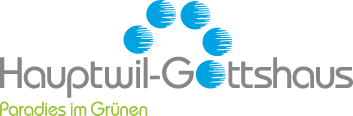 Gastfamilie /AntragstellerInHaben ihre Gäste den Schutzstatus S beim BAZ (Bundesasylzentrum) beantragt/erhalten?Art der UnterkunftPersonalien der GästePerson 1Person 2KinderAllgemeines:Die Entschädigung an Gastfamilien werden frühestens ab dem Monat ausgerichtet, ab welchem die Gemeinde Anspruch auf die Globalentschädigung hatSämtliche Änderungen im Haushalt, bei der Anzahl Personen usw. sind den Sozialen Diensten umgehend und unaufgefordert zu melden.Mit Ihrer Unterschrift bestätigen Sie, dass alle von Ihnen gemachten Angaben wahrheitsgemäss und vollständig sind:Name und VornameAdresse TelefonnummerE-MailBankverbindungIBAN-Nr.      Bank:      Wie viele Flüchtlinge wohnenbei Ihnen?Seit wann?Erhalten sie bereits eineEntschädigung? Ja	 NeinWie lange sind sie bereit,die Flüchtlinge bei Ihnenunterzubringen? beantragt  erhalten Datum:      Separate Wohneinheit Ja	Adresse?Anzahl Zimmer?Kochgelegenheit separat	 gemeinsamSanitäre Einrichtungen separat	 gemeinsamAllgemeine Ausstattung?z.B. Radio/TV, Internet,
Waschmaschine usw.Integriert in den eigenen Haushalt Ja	Wie viele Personen leben normalerweise im Haushalt?Erwachsene                                  Kinder         Anzahl Zimmer gesamt?Anzahl Zimmer für die Flüchtlinge?Kochgelegenheit separat	 gemeinsamSanitäre Einrichtungen separat	 gemeinsamAllgemeine Ausstattung?z.B. Radio/TV, Internet,
usw.NameVornameGeburtsdatumZivilstandNationalitätTelefonnummerE-MailGeschlecht Mann  Frau BerufReisepass NummerBeziehung EhepartnerIn Konkubinat Andere
NameVornameGeburtsdatumZivilstandNationalitätTelefonnummerE-MailGeschlecht Mann  Frau  Mann  Frau  Mann  Frau  Mann  Frau BerufReisepass NummerName Vorname Geschlecht  M  F  M  F  M  F M  FGeburtsdatumName Vorname Geschlecht  M  F  M  F  M  F M  FGeburtsdatumOrt und DatumUnterschriftAntragsstellerIn / AntragstellerAntragsstellerIn / Antragsteller